Тесты олимпиадыВариант «Техника и техническое творчество(технический труд)». Для учащихся 6  классовВыберите правильный ответ:Что означает термин «технология»?а). работа, умениеб). мастерство, учениев). техника, знаниеКак называется профессия рабочего, занятого ручной обработкой древесины?а). слесарьб). токарьв). столярКак называется место, на котором обрабатывают  древесину?  а). стол ученическийб). столярный верстакв). слесарный верстакКакой инструмент НЕ относится к измерительным?а). линейкаб). угольникв). транспортир г). молотокд). циркульКак должен выступать клин над крышкой стола?а). меньше, чем высота заготовкиб). ровно высоте заготовки                в). больше высоты заготовкиКак называется основание верстака?а). ножкиб). опорав). подверстачье Какое дерево не относится к хвойным породам?а). пихтаб). осинав). ельг). соснаКакое дерево не относится к лиственным породам?а). кедрб). березав). дубг). липаКак называется рыхлый и мягкий центр дерева?а). кораб). камбийв). сердцевинаКак называется слой живых клеток, расположенных между корой и древесиной ?а). кораб). камбийв). сердцевинаКак называется разрез древесины, проходящей перпендикулярно сердцевине ствола?а). торцевойб). радиальный в). тангенциальный Что относится к порокам древесиныа). текстураб). трещинав). сучковатостьДля какого пиления предназначена пила с зубьями, имеющее форму равнобедренного треугольника и двустороннюю заточку?а). для смешанного пиленияб). для продольного пиленияв). для поперечного пиленияКак называется устройство для точного пиления под углом 45 или 90 градусов?а). стуслов). угольникв). ящик15. Творческое задание Предложите различные (нестандартные) варианты использования пустых пластмассовых бутылок. Сделайте простые эскизы и дополните их комментариями. Количество баллов за творческое задание -1.Практические заданияДеревообработка6 класс  Количество баллов- 40Подставка под горячее.Материал – фанера 3-4 мм.Задание (время выполнения 1ч. 30мин.)1.Начертить в масштабе 1:1. 2. Выпилить.3. Нанести рисунок карандашом, раскрасить.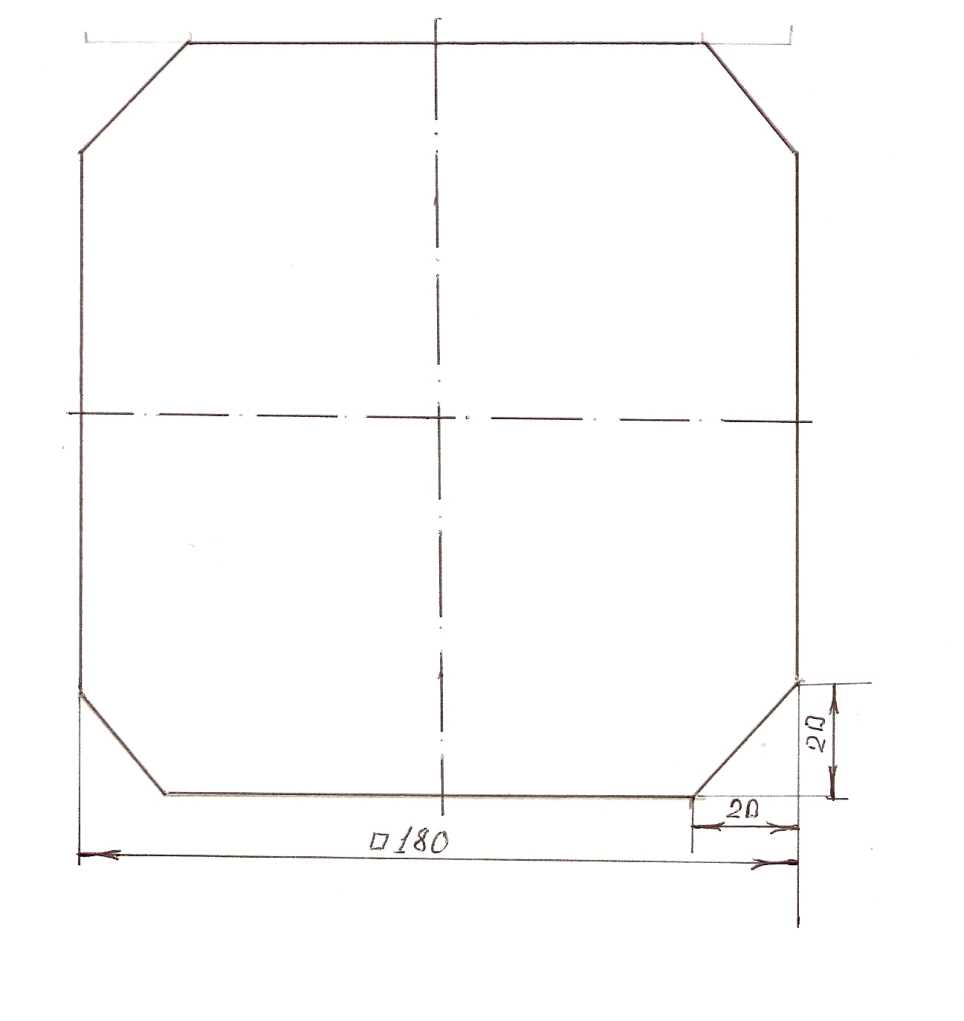 